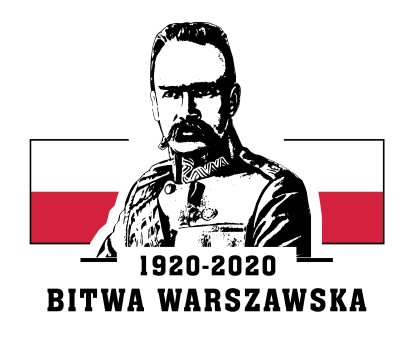 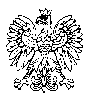 31 WOJSKOWY ODDZIAŁ GOSPODARCZYZgierz, dnia 2 grudnia 2020 r. DO WYKONAWCÓWDotyczy: odpowiedzi na pytania Wykonawców - nr sprawy 11/ZP/21.Zamawiający, 31. Wojskowy Oddział Gospodarczy z siedzibą w Zgierzu przy 
ul. Konstantynowskiej 85, informuje, iż w postępowaniu pn:usługa przewozu osób w roku 2021 dla 
31 WOG oraz jednostek i instytucji wojskowych będących na zaopatrzeniu logistycznym znajdujących się w: Leźnicy Wielkiej, Tomaszowie Mazowieckim, Nowym Glinniku, Kutnie, Zgierzu i Łodziwpłynęły pytania dotyczące treści SIWZ o podanym niżej brzmieniu:PYTANIE 1„Proszę o określenie średniomiesięcznej liczby km dla jednego autokaru oraz busa w miejscowości Leźnica Wielka”ODPOWIEDŹ ZAMAWIAJĄCEGOZamawiający informuje, iż średniomiesięczna liczba kilometrów w 2019 roku wyniosła dla:busa - 13 kmautobusu – 1 626 kmPYTANIE 2„Proszę też o informacje czy 4 autokary będą stale wykorzystywane w ciągu miesiąca. Jeśli nie, proszę o określenie procentowe dyspozycyjności każdego z wymaganych pojazdów”ODPOWIEDŹ ZAMAWIAJĄCEGOZamawiający nie gwarantuje ciągłego użycia 4 autokarów w ciągu 1 miesiąca. Ilość autokarów wynika ze średniej ilości przewożonych osób danym kursem, danego dnia, 
w zależności od potrzeb Zamawiającego. W związku z tym średniomiesięczna liczba kilometrów nie jest zagwarantowana.								   KOMENDANTpłk Zdzisław FRĄTCZAKE. ADAMKIEWICZ /SZP/ 261 442 09802.12.2020 r.2712 B5